4شب بانکوک- 4 شب پاتایا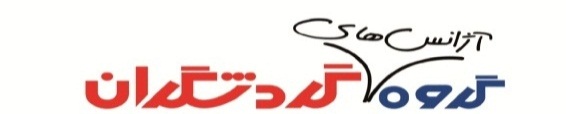 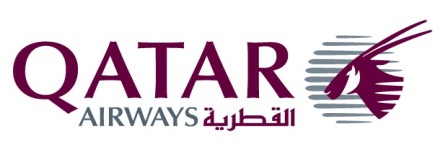 17 مرداد به 25 مرداد4شب بانکوک- 4 شب پاتایا17 مرداد به 25 مرداد4شب بانکوک- 4 شب پاتایا17 مرداد به 25 مرداد4شب بانکوک- 4 شب پاتایا17 مرداد به 25 مرداد4شب بانکوک- 4 شب پاتایا17 مرداد به 25 مرداد4شب بانکوک- 4 شب پاتایا17 مرداد به 25 مردادکودک بدون تختکودک با تختاتاق یک تختهاتاق دو تخته هرنفردرجههتل3180000N/A394000034800003*/3*FORUM PARK-I RESIDENCE SATHORN / A-ONE STAR-GOLDENBEACH32300003460000399000035300003*/3*FORUM PARK / GOLDEN BEACH3240000NA406000035600003*/3*I-RESIDENCE SATHORN / SUNSHINE RESIDENCE3270000NA412000035900003*/3*FORUM PARK / IBIS PATTAYA3250000NA412000035900003*/3*IBIS SATHORN /GOLDEN BEACH3280000NA424000036500003*/3*IBIS SATHORN / IBIS PATTAYA33800003730000457000038400004*/4*BANGKOK PALACE / A-ONE THE ROYAL CRUISE33800003730000457000038400004*/4*EASTIN BANGKOK / SUNBEAM3380000NA457000038400004*/4*EASTIN BANGKOK / CENTARA PATTAYA34000003790000470000039000004*/4*ASIA BANGKOK / SUNBEAM34100003800000473000039200004*/4*MONTIEN BANGKOK / A-ONE ROYAL CRUISE34100003810000476000039400004*/4*NOVOTEL SILOM / CITRUS PARC34300003850000486000039800004*/4*MANDARIN CENTER POINT / VISTA PATTAYA34200003830000479000039500004*/4*MANDARIN CENTER POINT /CITRUS PARC34100003810000448000039400004*/4*MONTIEN BANGKOK /IMPERIAL PATTAYA , MERCURE PATTAYA34300003850000486000039800004*/4*ASIA BANGKOK /ASIA PATTAYA34300003840000482000039700004*/4*MONTIEN BANGKOK / LONG BEACH34200003840000482000039700004*/4*NOVOTEL SILOM / VISTA PATTAYA3430000NA486000039800004*/4*MONTIEN BANGKOK / THE BAY VIEW34900003980000517000041400004*/5*MONTIEN RIVERSIDE / GARDEN CLIFF34900004010000520000041500005*/4*RAMADA PLAZA / CENTRA AZURE35900004190000570000044000004*/5*MONTIEN RIVER SIDE / AVANI RESORT & SPA35200004080000536000042400004*+/4*NOVOTEL PLATINUM / CENTRA AZURE35900004220000573000044200005*/4*SUKOSUL / SIAM BAYSHORE3590000NA567000043900004*+/4*+HOLIDAY INN SILOM / HOLIDAY INN PATTAYA36800004420000620000046500005*/4*+PULLMAN BANGKOK G / HOLIDAY INN PATTAYA36500004230000561000044100005*/5*RAMADA PLAZA / GARDEN CLIFF37500004440000614000046700005*/5*RAMADA PLAZA / AVANI RESORT & SPA37500004450000614000046700005*/5*PULLMAN BANGKOK G/ PULLMAN PATTAYA G38100004590000645000048300005*+/5*ROYAL ORCHID SHERATON / ROYAL CLIFF PATTAYA38600004730000677000049900005*/5*CENTARA GRAND WORLD / CENTARA GRAND MIRAGE38800004720000680000050000005*+/5*+ROYAL ORCHID SHERATON / INTERCONTINENTAL PATTAYA39000004840000701000051100005*+/5*LE MERIDIEN BANGKOK / ROYAL CLIFF PATTAYA40300005140000770000054500005*+/5*SHANGRI-LA/ ROYAL CLIFF PATTAYAخدمات تور:بلیط رفت و برگشت با پرواز قطرایرویز از شیراز در مسیر شیراز/ دوحه  /بانکوک/ دوحه  / شیراز -اقامت با صبحانه- ویزا-یک گشت نیمروزی در شهر– ترانسفر فرودگاهی و ترانسفر دو سره زمینی به پاتایا- راهنمای فارسی- یک عدد سیم کارت برای هر اتاق- بیمه مسافرتیمدارک لازم جهت ویزا :پاسپورت با 7 ماه اعتبار از تاریخ سفر – دو قطعه عکس 4*3 رنگی زمینه سفید – کپی شناسنامه و کارت ملی- پرینت حساب بانکی گردش یک ماهه آخر با حداقل مانده 5 میلیون تومانتوضیحات :1- تور و پرواز چارتر، غیر قابل استرداد و کنسلی می باشد.2- مسئولیت کنترل پاسپورت از جهت ممنوعیت خروج از کشور به عهده شرکت گردشگران نمیباشد.3- در صورت عدم صدور ویزابه هردلیل از جانب سفارت، شرکت گردشگران به هیچ عنوان مسئول نبوده و سایر همراهان ناگزیر به انجام سفر میباشند. 4- نفر سوم در اتاق از سرویس اضافه استفاده نموده که به صورت تخت سفری یا تشک اضافه به طور موقت در اتاق قرار می گیرد.5- توقف جهت انجام ترانسفردر فرودگاه حداکثرتا2 ساعت بعد از فرود هواپیما بوده و در صورت عدم حضور به موقع مسافر به هر علتی آژانس و تور به هیچ عنوان مسئول استرداد مبلغ ترانسفرانجام نشده و یا  انجام مجددآن نخواهد بود و مسافرباید باهزینه شخصی،خودبه هتل محل اقامت در شهر مربوطه مراجعه کندخدمات تور:بلیط رفت و برگشت با پرواز قطرایرویز از شیراز در مسیر شیراز/ دوحه  /بانکوک/ دوحه  / شیراز -اقامت با صبحانه- ویزا-یک گشت نیمروزی در شهر– ترانسفر فرودگاهی و ترانسفر دو سره زمینی به پاتایا- راهنمای فارسی- یک عدد سیم کارت برای هر اتاق- بیمه مسافرتیمدارک لازم جهت ویزا :پاسپورت با 7 ماه اعتبار از تاریخ سفر – دو قطعه عکس 4*3 رنگی زمینه سفید – کپی شناسنامه و کارت ملی- پرینت حساب بانکی گردش یک ماهه آخر با حداقل مانده 5 میلیون تومانتوضیحات :1- تور و پرواز چارتر، غیر قابل استرداد و کنسلی می باشد.2- مسئولیت کنترل پاسپورت از جهت ممنوعیت خروج از کشور به عهده شرکت گردشگران نمیباشد.3- در صورت عدم صدور ویزابه هردلیل از جانب سفارت، شرکت گردشگران به هیچ عنوان مسئول نبوده و سایر همراهان ناگزیر به انجام سفر میباشند. 4- نفر سوم در اتاق از سرویس اضافه استفاده نموده که به صورت تخت سفری یا تشک اضافه به طور موقت در اتاق قرار می گیرد.5- توقف جهت انجام ترانسفردر فرودگاه حداکثرتا2 ساعت بعد از فرود هواپیما بوده و در صورت عدم حضور به موقع مسافر به هر علتی آژانس و تور به هیچ عنوان مسئول استرداد مبلغ ترانسفرانجام نشده و یا  انجام مجددآن نخواهد بود و مسافرباید باهزینه شخصی،خودبه هتل محل اقامت در شهر مربوطه مراجعه کندخدمات تور:بلیط رفت و برگشت با پرواز قطرایرویز از شیراز در مسیر شیراز/ دوحه  /بانکوک/ دوحه  / شیراز -اقامت با صبحانه- ویزا-یک گشت نیمروزی در شهر– ترانسفر فرودگاهی و ترانسفر دو سره زمینی به پاتایا- راهنمای فارسی- یک عدد سیم کارت برای هر اتاق- بیمه مسافرتیمدارک لازم جهت ویزا :پاسپورت با 7 ماه اعتبار از تاریخ سفر – دو قطعه عکس 4*3 رنگی زمینه سفید – کپی شناسنامه و کارت ملی- پرینت حساب بانکی گردش یک ماهه آخر با حداقل مانده 5 میلیون تومانتوضیحات :1- تور و پرواز چارتر، غیر قابل استرداد و کنسلی می باشد.2- مسئولیت کنترل پاسپورت از جهت ممنوعیت خروج از کشور به عهده شرکت گردشگران نمیباشد.3- در صورت عدم صدور ویزابه هردلیل از جانب سفارت، شرکت گردشگران به هیچ عنوان مسئول نبوده و سایر همراهان ناگزیر به انجام سفر میباشند. 4- نفر سوم در اتاق از سرویس اضافه استفاده نموده که به صورت تخت سفری یا تشک اضافه به طور موقت در اتاق قرار می گیرد.5- توقف جهت انجام ترانسفردر فرودگاه حداکثرتا2 ساعت بعد از فرود هواپیما بوده و در صورت عدم حضور به موقع مسافر به هر علتی آژانس و تور به هیچ عنوان مسئول استرداد مبلغ ترانسفرانجام نشده و یا  انجام مجددآن نخواهد بود و مسافرباید باهزینه شخصی،خودبه هتل محل اقامت در شهر مربوطه مراجعه کندخدمات تور:بلیط رفت و برگشت با پرواز قطرایرویز از شیراز در مسیر شیراز/ دوحه  /بانکوک/ دوحه  / شیراز -اقامت با صبحانه- ویزا-یک گشت نیمروزی در شهر– ترانسفر فرودگاهی و ترانسفر دو سره زمینی به پاتایا- راهنمای فارسی- یک عدد سیم کارت برای هر اتاق- بیمه مسافرتیمدارک لازم جهت ویزا :پاسپورت با 7 ماه اعتبار از تاریخ سفر – دو قطعه عکس 4*3 رنگی زمینه سفید – کپی شناسنامه و کارت ملی- پرینت حساب بانکی گردش یک ماهه آخر با حداقل مانده 5 میلیون تومانتوضیحات :1- تور و پرواز چارتر، غیر قابل استرداد و کنسلی می باشد.2- مسئولیت کنترل پاسپورت از جهت ممنوعیت خروج از کشور به عهده شرکت گردشگران نمیباشد.3- در صورت عدم صدور ویزابه هردلیل از جانب سفارت، شرکت گردشگران به هیچ عنوان مسئول نبوده و سایر همراهان ناگزیر به انجام سفر میباشند. 4- نفر سوم در اتاق از سرویس اضافه استفاده نموده که به صورت تخت سفری یا تشک اضافه به طور موقت در اتاق قرار می گیرد.5- توقف جهت انجام ترانسفردر فرودگاه حداکثرتا2 ساعت بعد از فرود هواپیما بوده و در صورت عدم حضور به موقع مسافر به هر علتی آژانس و تور به هیچ عنوان مسئول استرداد مبلغ ترانسفرانجام نشده و یا  انجام مجددآن نخواهد بود و مسافرباید باهزینه شخصی،خودبه هتل محل اقامت در شهر مربوطه مراجعه کندخدمات تور:بلیط رفت و برگشت با پرواز قطرایرویز از شیراز در مسیر شیراز/ دوحه  /بانکوک/ دوحه  / شیراز -اقامت با صبحانه- ویزا-یک گشت نیمروزی در شهر– ترانسفر فرودگاهی و ترانسفر دو سره زمینی به پاتایا- راهنمای فارسی- یک عدد سیم کارت برای هر اتاق- بیمه مسافرتیمدارک لازم جهت ویزا :پاسپورت با 7 ماه اعتبار از تاریخ سفر – دو قطعه عکس 4*3 رنگی زمینه سفید – کپی شناسنامه و کارت ملی- پرینت حساب بانکی گردش یک ماهه آخر با حداقل مانده 5 میلیون تومانتوضیحات :1- تور و پرواز چارتر، غیر قابل استرداد و کنسلی می باشد.2- مسئولیت کنترل پاسپورت از جهت ممنوعیت خروج از کشور به عهده شرکت گردشگران نمیباشد.3- در صورت عدم صدور ویزابه هردلیل از جانب سفارت، شرکت گردشگران به هیچ عنوان مسئول نبوده و سایر همراهان ناگزیر به انجام سفر میباشند. 4- نفر سوم در اتاق از سرویس اضافه استفاده نموده که به صورت تخت سفری یا تشک اضافه به طور موقت در اتاق قرار می گیرد.5- توقف جهت انجام ترانسفردر فرودگاه حداکثرتا2 ساعت بعد از فرود هواپیما بوده و در صورت عدم حضور به موقع مسافر به هر علتی آژانس و تور به هیچ عنوان مسئول استرداد مبلغ ترانسفرانجام نشده و یا  انجام مجددآن نخواهد بود و مسافرباید باهزینه شخصی،خودبه هتل محل اقامت در شهر مربوطه مراجعه کندخدمات تور:بلیط رفت و برگشت با پرواز قطرایرویز از شیراز در مسیر شیراز/ دوحه  /بانکوک/ دوحه  / شیراز -اقامت با صبحانه- ویزا-یک گشت نیمروزی در شهر– ترانسفر فرودگاهی و ترانسفر دو سره زمینی به پاتایا- راهنمای فارسی- یک عدد سیم کارت برای هر اتاق- بیمه مسافرتیمدارک لازم جهت ویزا :پاسپورت با 7 ماه اعتبار از تاریخ سفر – دو قطعه عکس 4*3 رنگی زمینه سفید – کپی شناسنامه و کارت ملی- پرینت حساب بانکی گردش یک ماهه آخر با حداقل مانده 5 میلیون تومانتوضیحات :1- تور و پرواز چارتر، غیر قابل استرداد و کنسلی می باشد.2- مسئولیت کنترل پاسپورت از جهت ممنوعیت خروج از کشور به عهده شرکت گردشگران نمیباشد.3- در صورت عدم صدور ویزابه هردلیل از جانب سفارت، شرکت گردشگران به هیچ عنوان مسئول نبوده و سایر همراهان ناگزیر به انجام سفر میباشند. 4- نفر سوم در اتاق از سرویس اضافه استفاده نموده که به صورت تخت سفری یا تشک اضافه به طور موقت در اتاق قرار می گیرد.5- توقف جهت انجام ترانسفردر فرودگاه حداکثرتا2 ساعت بعد از فرود هواپیما بوده و در صورت عدم حضور به موقع مسافر به هر علتی آژانس و تور به هیچ عنوان مسئول استرداد مبلغ ترانسفرانجام نشده و یا  انجام مجددآن نخواهد بود و مسافرباید باهزینه شخصی،خودبه هتل محل اقامت در شهر مربوطه مراجعه کندآدرس دفتر شماره دو : شیراز – خیابان فرهنگ شهر تلفکس : 36257505 آدرس دفتر شماره دو : شیراز – خیابان فرهنگ شهر تلفکس : 36257505 آدرس دفتر شماره دو : شیراز – خیابان فرهنگ شهر تلفکس : 36257505 آدرس دفتر شماره دو : شیراز – خیابان فرهنگ شهر تلفکس : 36257505 آدرس دفتر شماره دو : شیراز – خیابان فرهنگ شهر تلفکس : 36257505 آدرس دفتر شماره دو : شیراز – خیابان فرهنگ شهر تلفکس : 36257505 